MATEMATYKA – JANINA WYSZKOWSKAKLASA 5A06.04.2020 r. - PONIEDZIAŁEKTEMAT: Zależności między jednostkami pola.Obejrzyj na YouTube film „Zależności między jednostkami pola” na kanale Tomasza Gwiazdy.https://www.youtube.com/watch?v=Sv5o7qBdIl8Wklej lub przepisz do zeszytu.Zależności między jednostkami pola:1 cm2 = 1 cm · 1 cm = 10 mm · 10 mm = 100 mm21 dm2 = 1 dm · 1 dm = 10 cm · 10 cm = 100 cm21 dm2 = 1 dm · 1 dm = 100 mm · 100 mm = 10000 mm21 m2 = 1 m · 1 m = 100 cm · 100 cm = 10.000 cm21 km2 = 1 km · 1 km = 1.000 m · 1.000 m = 1.000.000 m21 ar (1 a) – to pole powierzchni kwadratu o boku długości 10 m.1 a = 10 m · 10 m = 100 m21 a = 100 m2   1 hektar (1 ha) – to pole powierzchni kwadratu o boku długości 100m.1 ha = 100 m ·100 m = 10.000 m21 ha = 10.000 m21ha = 100aPrzykłady:Zamień na centymetry kwadratowe:23 m2 = 23 · 10.000 cm2 = 230.000 cm2    bo  1 m2 = 10.000 cm2250 mm2 =  250 :100 = 2,5 cm2            bo 1 cm2 = 100 mm2Zamień na metry kwadratowe:5 a = 5 · 100 m2 = 500 m2ha = 2 · 10.000 m2 = 20.000 m2Zad. 1/180Zamień na milimetry kwadratowe:     7 cm2  x 100 = 700 mm2     3,5 cm2  x 100 = 350 mm2     4 dm2  x 10 000 = 40 000 mm2     0,005 dm2  x 10 000 = 50 mm2Zamień na centymetry kwadratowe:12 dm2   x 100 = 1200 cm2   0,1 dm2   x 100 = 10 cm2   20 m2   x 10 000 = 200 000 cm2   0,03 m2   x 10 000 = 300 cm2   Do wykonania:  Rozwiąż Zad. Spr. 1 str. 181 oraz ćw. 1 str.83 i ćw. 5 str.8407.04.2020 r. – WTOREK  TEMAT: Zadania na obliczanie pola prostokątaPrzepisz lub wydrukuj i wklej do zeszytu:Aby obliczyć pole prostokąta lub kwadratu, należy najpierw sprawdzić, czy długości bokówsą  wyrażone w tych samych jednostkach. Jeśli nie są, trzeba je zamienić tak, aby miały tę samą jednostkę. Tak samo należy postępować chcąc porównać pola prostokąta i kwadratu. Zad.  1 str. 182Liczymy ile sztuk płyt kupiono?Taras w kształcie kwadratu o boku 5 m – zamieniamy m na dm5 m = 50 dmLiczymy pole tarasu:P = a · aP = 50 · 50 = 2 500 dm2  Płyty prostokątne o wymiarach 2 dm na 5 dm.Liczymy pole 1 płytyP = a · bP = 2 · 5 = 10 dm2  Ile razy zmieści się pole 1 płyty w polu całego kwadratu?2 500 dm2 : 10 dm2 = 250 sztukOdp. Kupiono 250 sztuk płyt.Zad.  5 str. 183Ile Pani Marta zapłaci za rolety?2 jednakowe okna w kształcie prostokąta o wymiarach 170 cm x 130 cmcena za 1 m2 wynosi 64 złLiczymy pole 2 okienP = a · bP = 170 cm x 130 cm = 1,7 m x 1,3 m = 2,21 m22 · 2,21 m2 = 4,42 m2 – powierzchnia 2 okien4,42 · 64 zł = 282,88 złOdp. Pani Marta zapłaci za rolety 282 zł 88 gr.Zad.  4 str. 182Ile arów działki zajmują kwiaty i drzewa?Powierzchnia działki – 8 a = 800 m2Altana w kształcie prostokąta o wymiarach 5 m i 4 m – powierzchnia wynosi:P = 5 m · 4 m  = 20 m2Prostokątna ścieżka o wymiarach 20 m i 2 m – powierzchnia wynosi:P = 20 m · 2 m = 40 m2 Pozostała część działki jest zajęta kwiatami i drzewami:800 m2 – (20 m2 + 40 m2) = 800 – 60 = 740 m2 = 740 : 100 = 7,4 a                                                                                     bo 1 ar = 100 m2   Odp. Kwiaty i drzewa zajmują 7,4 ara powierzchni działki.Do wykonania:  Rozwiąż w zeszycie zad. 3 str.182 i ćw. 2 str. 85, ćw. 5 str.86 oraz ćw. 6 str. 87 w zeszycie ćwiczeń.08.04.2020 r. – ŚRODA  TEMAT: Pole równoległoboku.Obejrzyj na YouTube film „Pole równoległoboku” na kanale Tomasza Gwiazdy.https://www.youtube.com/watch?v=BFp_NAC9rAwPrzepisz lub wydrukuj i wklej do zeszytu:POLE RÓWNOLEGŁOBOKUPole równoległoboku o boku długości a i wysokości h wyrażamy wzorem: 	                                     P = a · hPole równoległoboku jest równe iloczynowi długości dowolnego boku i wysokości opuszczonej na ten bok. 	                                     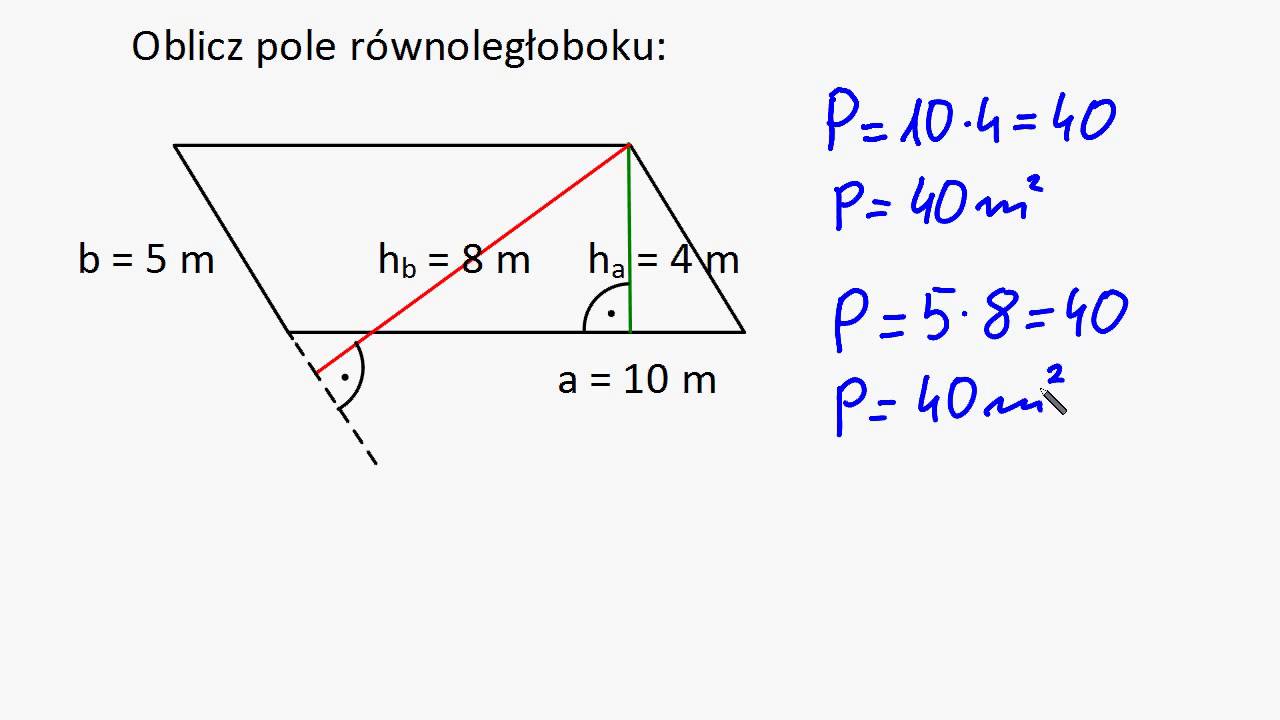 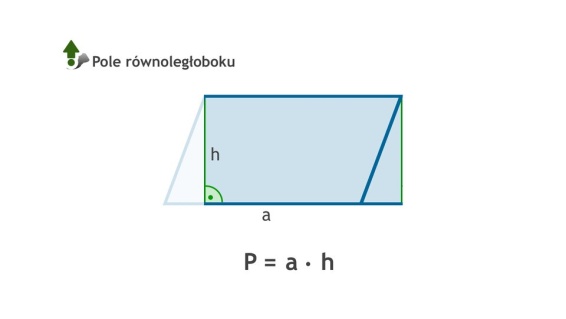 Rozwiążmy kilka przykładowych zadań.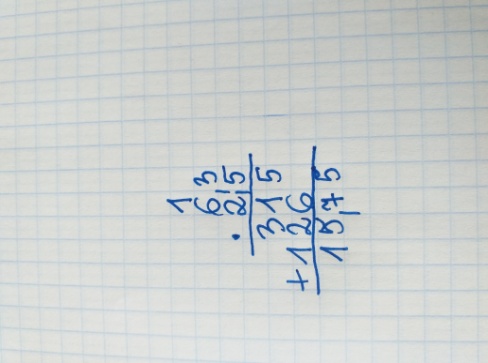 Zad. 4 str. 186Oblicz pole równoległoboku.a = 6,3 cmh = 2,5 cmP = a · hP = 6,3 cm · 2,5 cm = 15,75 cm2	Odp. Pole równoległoboku wynosi 15,75 cm2.            Zad. 8 str. 186Oblicz wysokość równoległoboku opuszczoną na podstawę o długości 3,8 cm.a = 3,8 cmP = 17,1 cm2   P = a · h17,1 = 3,8 · h 	h = 17,1 : 3,8h = 171 : 38h = 4,5 cmOdp. Wysokość tego równoległoboku wynosi 4,5 cm.            Do wykonania:  Rozwiąż w zeszycie zad. 3 str.186 oraz ćw.1 str. 87 i ćw. 2 str. 88 w zeszycie ćwiczeń.